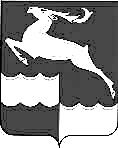 АДМИНИСТРАЦИЯ КЕЖЕМСКОГО РАЙОНАКРАСНОЯРСКОГО КРАЯПОСТАНОВЛЕНИЕ17.12.2021                                             № 828-п                                          г. КодинскОб утверждении программы персонифицированного финансирования дополнительного образования детей в Кежемском районе Красноярского края на 2022 годВо исполнение постановления Администрации Кежемского района от 09.07.2021 № 448-п «Об утверждении Правил персонифицированного финансирования дополнительного образования детей в Кежемском районе», руководствуясь ст.ст. 17, 18, 30.3, 32 Устава Кежемского района, ПОСТАНОВЛЯЮ:Утвердить программу персонифицированного финансирования дополнительного образования детей в Кежемском районе Красноярского края на 2022 год (далее - программа персонифицированного финансирования) согласно приложению к настоящему постановлению.В срок до 1 января 2022 года организовать обеспечение предоставления  детям, проживающим на территории Кежемского района Красноярского края, сертификатов дополнительного образования в соответствии с Правилами персонифицированного финансирования  дополнительного образования детей в Кежемском районе Красноярского края.3. Контроль за исполнением настоящего постановления возложить на заместителя Главы района по социальным вопросам Р.Н. Мартыненко.4. Постановление вступает в силу со дня, следующего за днем его официального опубликования в газете «Кежемский Вестник», но не ранее 01.01.2022.Исполняющий полномочияГлавы района                                                                                         О.И. ЗиновьевПриложение к постановлению Администрации района от 17.12.2021 № 828-пПрограмма персонифицированного финансирования дополнительного образования детей в Кежемском районе Красноярского края на 2022 год1.Период действия программы персонифицированного финансированияс 1 января 2022 года по 31 декабря 2022 года2.Категория детей, которым предоставляются сертификаты дополнительного образованияДети с 5 до 18 лет3.Число сертификатов дополнительного образования, обеспечиваемых за счет средств бюджета Кежемского района Красноярского края на период действия программы персонифицированного финансирования (не более), ед.24694.Номинал сертификата дополнительного образования по категории детей от 5 до 18 лет, рублей9120,005.Номинал сертификата дополнительного образования по категории детей от 5 до 18 лет с ограниченными возможностями здоровья, рублей-6.Объем обеспечения сертификатов дополнительного образования с определенным номиналом по категории детей от 5 до 18 лет в период действия программы персонифицированного финансирования, рублей4806240,007.Объем обеспечения сертификатов дополнительного образования с определенным номиналом по категории детей от 5 до 18 лет с ограниченными возможностями здоровья  в период действия программы персонифицированного финансирования, рублей-